Справкао месте практической подготовки в структуре основной образовательной программы высшего образования – программы бакалавриата(38.03.01 "Экономика" – профиль «Экономика и управление транспортно-логистическим бизнесом») 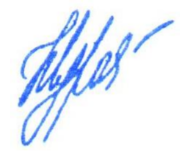 ИндексНаименованиеИндикаторы освоения компетенций, характеризующие практическую подготовку обучающихсяБлок 1. Дисциплины (модули)Блок 1. Дисциплины (модули)Блок 1. Дисциплины (модули)Б1.В.5Экономика и управление транспортной организациейПК-1.3.1 Имеет навыки сбора и обработки исходных данных для составления проектов финансово-хозяйственной, производственной и коммерческой деятельности (бизнес-планов) организацииБ1.В.5Экономика и управление транспортной организациейПК-1.3.2 Имеет навыки по выполнению расчетов по материальным, трудовым и финансовым затратам, необходимых для производства и реализации выпускаемой продукции, освоения новых видов продукции, производимых услугБ1.В.5Экономика и управление транспортной организациейПК-2.3.4 Имеет навыки по расчету влияния внутренних и внешних факторов на экономические показатели организацииБ1.В.6Компьютеризация экономических расчетовПК-2.3.3 Имеет навыки по проведению расчетов экономических и финансово-экономических показателей на основе типовых методик с учетом нормативных правовых актовБ1.В.7Транспортная логистикаПК-1.3.1 Имеет навыки сбора и обработки исходных данных для составления проектов финансово-хозяйственной, производственной и коммерческой деятельности (бизнес-планов) организацииБ1.В.7Транспортная логистикаПК-1.3.2 Имеет навыки по выполнению расчетов по материальным, трудовым и финансовым затратам, необходимых для производства и реализации выпускаемой продукции, освоения новых видов продукции, производимых услугБ1.В.7Транспортная логистикаПК-2.3.4 Имеет навыки по расчету влияния внутренних и внешних факторов на экономические показатели организацииБ1.В.7Транспортная логистикаПК-2.3.8 Имеет навыки по определению резервов повышения эффективности деятельности организацииБ1.В.8Договорная работаПК-2.3.9 Имеет навыки по совершенствованию форм организации труда и управления, а также плановой и учетной документации организацииБ1.В.9Информационные системы в социально-трудовой сфереПК-2.3.7 Имеет навыки по подготовке отчетов о финансово-хозяйственной деятельности организацииБ1.В.9Информационные системы в социально-трудовой сфереПК-2.3.9 Имеет навыки по совершенствованию форм организации труда и управления, а также плановой и учетной документации организацииБ1.В.11Себестоимость железнодорожных перевозокПК-1.3.2 Имеет навыки по выполнению расчетов по материальным, трудовым и финансовым затратам, необходимых для производства и реализации выпускаемой продукции, освоения новых видов продукции, производимых услугБ1.В.11Себестоимость железнодорожных перевозокПК-1.3.4 Имеет навыки по мониторингу изменения данных для проведения расчетов экономических показателей организацииБ1.В.11Себестоимость железнодорожных перевозокПК-2.3.3 Имеет навыки по проведению расчетов экономических и финансово-экономических показателей на основе типовых методик с учетом нормативных правовых актовБ1.В.11Себестоимость железнодорожных перевозокПК-2.3.4 Имеет навыки по расчету влияния внутренних и внешних факторов на экономические показатели организацииБ1.В.12Бизнес-планированиеПК-1.3.1 Имеет навыки сбора и обработки исходных данных для составления проектов финансово-хозяйственной, производственной и коммерческой деятельности (бизнес-планов) организацииБ1.В.12Бизнес-планированиеПК-1.3.2 Имеет навыки по выполнению расчетов по материальным, трудовым и финансовым затратам, необходимых для производства и реализации выпускаемой продукции, освоения новых видов продукции, производимых услугБ1.В.12Бизнес-планированиеПК-2.3.1 Имеет навыки по формированию и проверке планов финансово-экономического развития организацииБ1.В.12Бизнес-планированиеПК-2.3.4 Имеет навыки по расчету влияния внутренних и внешних факторов на экономические показатели организацииБ1.В.12Бизнес-планированиеПК-2.3.9 Имеет навыки по совершенствованию форм организации труда и управления, а также плановой и учетной документации организацииБ1.В.13Экономика трудаПК-1.3.2 Имеет навыки по выполнению расчетов по материальным, трудовым и финансовым затратам, необходимых для производства и реализации выпускаемой продукции, освоения новых видов продукции, производимых услугБ1.В.13Экономика трудаПК-2.3.3 Имеет навыки по проведению расчетов экономических и финансово-экономических показателей на основе типовых методик с учетом нормативных правовых актовБ1.В.13Экономика трудаПК-2.3.4 Имеет навыки по расчету влияния внутренних и внешних факторов на экономические показатели организацииБ1.В.13Экономика трудаПК-2.3.5 Имеет навыки по определению экономической эффективности организации труда и производства, внедрение инновационных технологийБ1.В.13Экономика трудаПК-2.3.9 Имеет навыки по совершенствованию форм организации труда и управления, а также плановой и учетной документации организацииБ1.В.14Железнодорожная статистикаПК-1.3.3 Имеет навыки по подготовке исходных данных для проведения расчетов и анализа экономических и финансово-экономических показателей, характеризующих деятельность организацииБ1.В.14Железнодорожная статистикаПК-1.3.4 Имеет навыки по мониторингу изменения данных для проведения расчетов экономических показателей организацииБ1.В.14Железнодорожная статистикаПК-2.3.2 Имеет навыки по выбору и применению статистических, экономико-математических методов и маркетингового исследования количественных и качественных показателей деятельности организацииБ1.В.14Железнодорожная статистикаПК-2.3.4 Имеет навыки по расчету влияния внутренних и внешних факторов на экономические показатели организацииБ1.В.14Железнодорожная статистикаПК-2.3.9 Имеет навыки по совершенствованию форм организации труда и управления, а также плановой и учетной документации организацииБ1.В.15Математические модели в экономикеПК-2.3.2 Имеет навыки по выбору и применению статистических, экономико-математических методов и маркетингового исследования количественных и качественных показателей деятельности организацииБ1.В.15Математические модели в экономикеПК-2.3.4 Имеет навыки по расчету влияния внутренних и внешних факторов на экономические показатели организацииБ1.В.16Налоги и налогообложениеПК-1.3.3 Имеет навыки по подготовке исходных данных для проведения расчетов и анализа экономических и финансово-экономических показателей, характеризующих деятельность организацииБ1.В.16Налоги и налогообложениеПК-2.3.3 Имеет навыки по проведению расчетов экономических и финансово-экономических показателей на основе типовых методик с учетом нормативных правовых актовБ1.В.16Налоги и налогообложениеПК-2.3.4 Имеет навыки по расчету влияния внутренних и внешних факторов на экономические показатели организацииБ1.В.17Организация и управление процессами перевозокПК-1.3.1 Имеет навыки сбора и обработки исходных данных для составления проектов финансово-хозяйственной, производственной и коммерческой деятельности (бизнес-планов) организацииБ1.В.17Организация и управление процессами перевозокПК-1.3.2 Имеет навыки по выполнению расчетов по материальным, трудовым и финансовым затратам, необходимых для производства и реализации выпускаемой продукции, освоения новых видов продукции, производимых услугБ1.В.17Организация и управление процессами перевозокПК-2.3.8 Имеет навыки по определению резервов повышения эффективности деятельности организацииБ1.В.17Организация и управление процессами перевозокПК-2.3.9 Имеет навыки по совершенствованию форм организации труда и управления, а также плановой и учетной документации организацииБ1.В.19Рынок транспортных услугПК-1.3.3 Имеет навыки по подготовке исходных данных для проведения расчетов и анализа экономических и финансово-экономических показателей, характеризующих деятельность организацииБ1.В.19Рынок транспортных услугПК-1.3.4 Имеет навыки по мониторингу изменения данных для проведения расчетов экономических показателей организацииБ1.В.19Рынок транспортных услугПК-2.3.2 Имеет навыки по выбору и применению статистических, экономико-математических методов и маркетингового исследования количественных и качественных показателей деятельности организацииБ1.В.19Рынок транспортных услугПК-2.3.4 Имеет навыки по расчету влияния внутренних и внешних факторов на экономические показатели организацииБ1.В.20Финансовый анализПК-1.3.3 Имеет навыки по подготовке исходных данных для проведения расчетов и анализа экономических и финансово-экономических показателей, характеризующих деятельность организацииБ1.В.20Финансовый анализПК-2.3.3 Имеет навыки по проведению расчетов экономических и финансово-экономических показателей на основе типовых методик с учетом нормативных правовых актовБ1.В.20Финансовый анализПК-2.3.4 Имеет навыки по расчету влияния внутренних и внешних факторов на экономические показатели организацииБ1.В.20Финансовый анализПК-2.3.7 Имеет навыки по подготовке отчетов о финансово-хозяйственной деятельности организацииБ1.В.20Финансовый анализПК-2.3.8 Имеет навыки по определению резервов повышения эффективности деятельности организацииБ1.В.21Социально-экономическое прогнозированиеПК-2.3.1 Имеет навыки по формированию и проверке планов финансово-экономического развития организацииБ1.В.21Социально-экономическое прогнозированиеПК-2.3.2 Имеет навыки по выбору и применению статистических, экономико-математических методов и маркетингового исследования количественных и качественных показателей деятельности организацииБ1.В.21Социально-экономическое прогнозированиеПК-2.3.4 Имеет навыки по расчету влияния внутренних и внешних факторов на экономические показатели организацииБ1.В.22Бюджетирование и управление денежными потоками транспортной организацииПК-1.3.1 Имеет навыки сбора и обработки исходных данных для составления проектов финансово-хозяйственной, производственной и коммерческой деятельности (бизнес-планов) организацииБ1.В.22Бюджетирование и управление денежными потоками транспортной организацииПК-1.3.2 Имеет навыки по выполнению расчетов по материальным, трудовым и финансовым затратам, необходимых для производства и реализации выпускаемой продукции, освоения новых видов продукции, производимых услугБ1.В.22Бюджетирование и управление денежными потоками транспортной организацииПК-2.3.1 Имеет навыки по формированию и проверке планов финансово-экономического развития организацииБ1.В.22Бюджетирование и управление денежными потоками транспортной организацииПК-2.3.3 Имеет навыки по проведению расчетов экономических и финансово-экономических показателей на основе типовых методик с учетом нормативных правовых актовБ1.В.22Бюджетирование и управление денежными потоками транспортной организацииПК-2.3.4 Имеет навыки по расчету влияния внутренних и внешних факторов на экономические показатели организацииБ1.В.23Технико-экономический анализ хозяйственной деятельностиПК-1.3.3 Имеет навыки по подготовке исходных данных для проведения расчетов и анализа экономических и финансово-экономических показателей, характеризующих деятельность организацииБ1.В.23Технико-экономический анализ хозяйственной деятельностиПК-1.3.4 Имеет навыки по мониторингу изменения данных для проведения расчетов экономических показателей организацииБ1.В.23Технико-экономический анализ хозяйственной деятельностиПК-2.3.4 Имеет навыки по расчету влияния внутренних и внешних факторов на экономические показатели организацииБ1.В.23Технико-экономический анализ хозяйственной деятельностиПК-2.3.6 Имеет навыки по проведению экономического анализа хозяйственной деятельности организацииБ1.В.23Технико-экономический анализ хозяйственной деятельностиПК-2.3.8 Имеет навыки по определению резервов повышения эффективности деятельности организацииБ1.В.24Управление содержанием, сроками и стоимостью проектаПК-1.3.1 Имеет навыки сбора и обработки исходных данных для составления проектов финансово-хозяйственной, производственной и коммерческой деятельности (бизнес-планов) организацииБ1.В.24Управление содержанием, сроками и стоимостью проектаПК-1.3.2 Имеет навыки по выполнению расчетов по материальным, трудовым и финансовым затратам, необходимых для производства и реализации выпускаемой продукции, освоения новых видов продукции, производимых услугБ1.В.24Управление содержанием, сроками и стоимостью проектаПК-2.3.4 Имеет навыки по расчету влияния внутренних и внешних факторов на экономические показатели организацииБ1.В.25Маркетинг на транспортеПК-2.3.2 Имеет навыки по выбору и применению статистических, экономико-математических методов и маркетингового исследования количественных и качественных показателей деятельности организацииБ1.В.25Маркетинг на транспортеПК-2.3.4 Имеет навыки по расчету влияния внутренних и внешних факторов на экономические показатели организацииБ1.В.27Оценка инвестиций на транспортеПК-1.3.1 Имеет навыки сбора и обработки исходных данных для составления проектов финансово-хозяйственной, производственной и коммерческой деятельности (бизнес-планов) организацииБ1.В.27Оценка инвестиций на транспортеПК-1.3.2 Имеет навыки по выполнению расчетов по материальным, трудовым и финансовым затратам, необходимых для производства и реализации выпускаемой продукции, освоения новых видов продукции, производимых услугБ1.В.ДВ.1.1РегионалистикаПК-2.3.4 Имеет навыки по расчету влияния внутренних и внешних факторов на экономические показатели организацииБ1.В.ДВ.1.2Размещение производительных силПК-2.3.4 Имеет навыки по расчету влияния внутренних и внешних факторов на экономические показатели организацииБлок 2. ПрактикаБлок 2. ПрактикаБлок 2. ПрактикаБ2.П.В.1Технологическая (проектно-технологическая) практикаПК-1.3.1 Имеет навыки сбора и обработки исходных данных для составления проектов финансово-хозяйственной, производственной и коммерческой деятельности (бизнес-планов) организацииБ2.П.В.1Технологическая (проектно-технологическая) практикаПК-1.3.2 Имеет навыки по выполнению расчетов по материальным, трудовым и финансовым затратам, необходимых для производства и реализации выпускаемой продукции, освоения новых видов продукции, производимых услугБ2.П.В.1Технологическая (проектно-технологическая) практикаПК-1.3.3 Имеет навыки по подготовке исходных данных для проведения расчетов и анализа экономических и финансово-экономических показателей, характеризующих деятельность организацииБ2.П.В.1Технологическая (проектно-технологическая) практикаПК-1.3.4 Имеет навыки по мониторингу изменения данных для проведения расчетов экономических показателей организацииБ2.П.В.1Технологическая (проектно-технологическая) практикаПК-2.3.1 Имеет навыки по формированию и проверке планов финансово-экономического развития организацииБ2.П.В.1Технологическая (проектно-технологическая) практикаПК-2.3.2 Имеет навыки по выбору и применению статистических, экономико-математических методов и маркетингового исследования количественных и качественных показателей деятельности организацииБ2.П.В.1Технологическая (проектно-технологическая) практикаПК-2.3.3 Имеет навыки по проведению расчетов экономических и финансово-экономических показателей на основе типовых методик с учетом нормативных правовых актовБ2.П.В.1Технологическая (проектно-технологическая) практикаПК-2.3.4 Имеет навыки по расчету влияния внутренних и внешних факторов на экономические показатели организацииБ2.П.В.1Технологическая (проектно-технологическая) практикаПК-2.3.5 Имеет навыки по определению экономической эффективности организации труда и производства, внедрение инновационных технологийБ2.П.В.1Технологическая (проектно-технологическая) практикаПК-2.3.6 Имеет навыки по проведению экономического анализа хозяйственной деятельности организацииБ2.П.В.1Технологическая (проектно-технологическая) практикаПК-2.3.7 Имеет навыки по подготовке отчетов о финансово-хозяйственной деятельности организацииБ2.П.В.1Технологическая (проектно-технологическая) практикаПК-2.3.8 Имеет навыки по определению резервов повышения эффективности деятельности организацииБ2.П.В.1Технологическая (проектно-технологическая) практикаПК-2.3.9 Имеет навыки по совершенствованию форм организации труда и управления, а также плановой и учетной документации организацииЗаведующий кафедрой «Экономика транспорта»_________Н.А. Журавлева25.04.2023